First Name of Application CV No 1643460Whatsapp Mobile: +971504753686 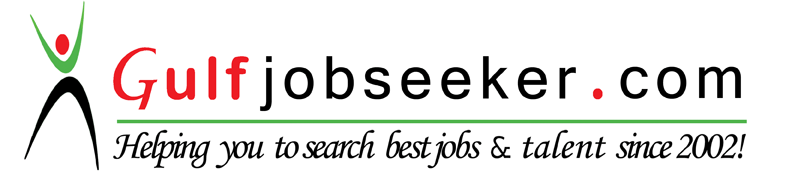 To get contact details of this candidate Purchase our CV Database Access on this link.http://www.gulfjobseeker.com/employer/services/buycvdatabase.php Objective:To seek for a job placement in a reputable and steadfast company that provides personal advancement commensurate with my qualifications.	WORK EXPERIENCED:Organization: Nestle Toll House Café.   Dubai - United Arab EmiratesAUGUST 2014 – PRESENT (company closed) Period: Currently Position: Barista and CashierDuties and ResponsibilitiesDeal with difficult customersDecorating cookie cakesInteract with guests to take drink and food orders.Ensure prompt delivery of beverage & food to the guest.Have working knowledge of coffee, tea, blended drinks and food that is served in a coffee shop environment. Able to suggest coffee blended drinks.Handle all checks and cash according to procedures.Ensure cleanliness of restaurant including polished flatware, clean glassware and plates.Be familiar with all property amenities and other restaurantsMay 2012 - June 2013Gadget FanaticSales LadyDuties and ResponsibilitiesActively assist deals and attend to the need of customers.Grant the request of the customer on getting new stocks,and other designs of product requested by the customerTo ensure the product im selling is properly fix and in a proper placesFace the customer with the smile and greetTo call customers and potential clients over the phone and encourage them to buy the productReporting sales and submit to the accounting Process cash and credit card transaction December 2013 - April 2014Exquisite Interior SupplySALES MARKETINGDuties and ResponsibilitiesReceiving outgoing and incoming inquiriesMaking blogs and newsletter to post in social media (advertising product)To set up appointments with prospect customersSearching a prospect clients Attending customer service issues and purchasesFollowing up on sales callsMaking reports.July 2013 - December 2013STARGATE DREAM VACATION HOTEL	HOUSE KEEPING 	Duties and Responsibilities		 To operate various mechanized cleaning equipment, such as vacuums, polishers, buffers. maintain facilities in a sanitary and infection free condition.To fulfill the jobs such as washing, cleaning and replacement of equipment and furnishings.To plan work schedule for major tasks and needs to damp-dusts furniture, light fixtures, window sills. To wet-mops floors in all residents’ rooms and bathrooms daily. To damp-mops all corridor floors, lobby, dining areas, and others daily.To wash basins, mirrors, commodes, tubs, and showers daily.To check all vacant rooms daily to keep fresh and clean  all air vents.To report any needed repairs immediately to supervisor such as leaky faucets or toilets, loose tile, broken window panes, missing nuts or screws, beds needing repair.COMPUTER SKILL:                          MS office tools such as Word, Excel, Power Point, Window Movie Maker, Internet SurfingSKILLS:                                  Good knowledge in dealing people.                     Good knowledge in sales talk.                     Personal relation possess good working relationship.                      Know how to drive 2 wheel and 4 wheel vehicle.PERSONAL CHARACTERISTICS:                      Ability to work independently, anticipate workload, set priorities and complete work  on a timely basis.                      Performs all works in safe manner., Hard worker, Trustworthy  and Reliable , Consistent, Innovative.                      Motivated and Enthusiastic in developing good relations with co-worker and customer.EDUCATIONAL BACKGROUND:SecondarySaint Mary’s Academy of JasaanMarch 28, 2007Upper Jasaan Misamis Oriental 9003 PhilppinesCollege Degree Collage of Arts and Sciences Major in AB - ENGLISHLiceo de Cagayan UniversityYear Graduated: MARCH 2012TrainingsMMS-DTCC Housekeeping NC IIJuly 2013 - September 20133rd Flor Marel building 1, Pabayo Hajes St. Cagayan de Oro City 9000 PhilppinesContact Number: (08822)710436/(088)857-7403OJT’s Stargate Dream Vacation HotelDiversion Road in Upper Macasandig, Cagayan de Oro City.Casa Azucenas Pabayo Street, Cagayan De Oro City, Misamis Oriental, Philippines